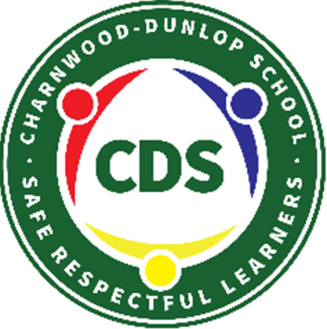 Policies and Procedures